Beste ouders,Nog enkele weken en dan is het zover: We gaan op kamp naar Bastenaken!De groepsleiding is bezig met de algemene voorbereidingen: foeriers zoeken, busvervoer regelen, dagtochten plannen, stafkaarten kopen, EHBO in orde brengen, materiaalkoffers maken, … Vanaf half juni beginnen we dan met de voorbereidingen van het kampprogramma. Dit houdt in dat de leiding per tak een aantal dagen vergadert en spelletjes en activiteiten voor het kamp vastlegt en voorbereidt. Na de samenstelling en de uitwerking van het programma volgen de laatste afwerkingen. Dat zijn bijvoorbeeld het zoeken van materiaal voor een spel, medische fiches ordenen, enzovoort… Je kind voor een week zien vertrekken, is niet altijd gemakkelijk. Soms valt het afscheid zwaar voor de mama’s en de papa’s. En sommige kindjes durven ook al wel eens huilen op kamp. We willen echter met de leiding je kind zo goed mogelijk opvangen. Met dit boekje willen we jullie wat meer uitleg geven over wat we allemaal gaan doen op kamp en hoe het dagelijkse leven er daar aan toe gaat. We willen proberen een antwoord te geven op al jullie vragen. We willen onzekerheden wegnemen, zodat je je kind met een gerust hart kan zien vertrekken. Indien er toch nog vragen zijn, aarzel dan niet om ons te contacteren: Feebe De Vis0471/36.43.96Ruben Merckx0474/28 23 27Een stevige linker,De leidingsploeg Begeleiding Vanaf het moment dat je als ouder, op 19 juli, je kind afzet aan het kamphuis in Bastenaken, tot op het moment dat je je kind terug met de bus ziet aankomen in Meldert op 26 juli worden ze begeleid door hun eigen leiding. Wij staan dag en nacht in voor de opvang en de begeleiding van je kind. Tijdens elke activiteit, telkens als we aan tafel zitten, wanneer de kinderen slapen… ALTIJD is er iemand van de leiding aanwezig. Maar vooral tijdens de vrije momenten, bijvoorbeeld wanneer er vijf minuutjes moet gewacht worden op het eten… Ook dan is er begeleiding aanwezig.Dagindeling 07.30 uur: Opstaan leiding 08.00 uur: Opstaan leden 08.05 uur: Ochtendgymnastiek 08.10 uur: Wassen, kleden en kamer opruimen 08.30 uur: Ontbijt 09.00 uur: Afwas (afwisselend, er wordt in groepjes gewerkt) 09.30 uur: Start activiteit 10.30 uur: Tienuurtje of drinkpauze 10.45 uur: Vervolg activiteit 12.00 uur: Middagmaal 12.30 uur: Afwas en platte rust 14.00 uur: Activiteiten 16.00 uur: Vieruurtje 16.15 uur: Activiteiten 18.00 uur: Avondmaal 18.30 uur: Afwas 19.00 uur: Avondactiviteit 20.30 uur: Hapje en/of drankje 21.00 uur: Tanden poetsen kapoenen 21.15 uur: Verhaaltje en slapen kapoenen 21.30 uur: Tanden poetsen welpen 21.45 uur: Verhaaltje en slapen welpen Deze indeling wordt aangepast aan de vermoeidheid van de kinderen. Dit wil zeggen dat in het begin van het kamp het ontbijt rond 8 uur zal zijn en naar het einde toe eerder rond 9 uur. Ook het uur van slapengaan wordt hieraan aangepast. Verblijf We verblijven met de kapoenen en de welpen in een kamphuis: “Gîte de Batsogne”. Je kan het huis steeds gaan bekijken op de website: https://www.kaleo-asbl.be/nl/gites/bastogne/Deze verblijfplaats bestaat uit slaapkamers met stapelbedden en opbergkastjes, een refter waar we per tak samen eten, een keuken en sanitaire ruimtes. Er is ook een groot grasplein waar de kinderen kunnen ravotten en plezier maken. Een gezellig thuis voor iedereen.Foeriers De foeriers, of de koks, zijn allemaal mensen die zelf in leiding gestaan hebben en die voor jullie kinderen hun beste kookkunsten willen boven halen. Zij kennen de wensen en eisen van de kinderen, de leiding en de ouders. Zij zullen er voor zorgen dat iedereen zijn buikje rond zal kunnen eten. Samen met deze mensen werd een lijst opgesteld van evenwichtige voeding. Enkele voorbeelden van het middagmaal: spaghetti, kip met appelmoes, varkenslapjes met worteltjes en erwtjes, fish-sticks met sla en tomaat, … Voor de vieruurtjes en de desserts wordt gezocht naar een gezonde afwisseling tussen koekjes, fruit en melkproducten. De keuken is verboden terrein voor alle kapoenen en welpen. Het is te gevaarlijk om daar rond te lopen en bovendien hoeven jullie spruiten niet te zien hoe de foeriers in hun kookboek moeten kijken om te zien hoe ze een ei moeten bakken of op hoeveel graden water kookt.EHBO Op kamp wordt steeds gezorgd voor een EHBO-kamertje met een bed en een verzorgingskoffer. De koffer is samengesteld door een arts en een apotheker. Er zit aangepaste medicatie in voor de kinderen. Hier bevinden zich ook de medische fiches, de paspoorten en de verzekeringspapieren. Per tak is er een EHBO-verantwoordelijke leid(st)er die zich ontfermt over de kleine pijntjes en zorgen: kleine wondjes, buikpijn, … De groepsleiding zorgt eveneens voor het bezoek aan een arts of het ziekenhuis. Er wordt met de kinderen GEEN ENKEL RISICO genomen. Dit wil zeggen dat we liever een keertje meer naar de dokter gaan, dan ons ongerust te moeten maken. Gelieve de medische fiche dus zo CORRECT en UITGEBREID mogelijk in te vullen. (Bloedgroep zeker niet vergeten!) Wanneer het nodig is, verwittigen wij ook steeds onmiddellijk de ouders.Hygiëne Wanneer het te warm is, zullen de kinderen op de middag binnen blijven of in de schaduw. Wanneer we toch in de zon spelen, dragen de kinderen steeds een petje en worden ze ingestreken met zonnecrème. Verder proberen we ook te letten op het ‘handen wassen voor het eten’ en het ‘tanden poetsen voor het slapengaan’. De leiding zorgt er regelmatig voor dat de kinderen de tijd krijgen om zich te douchen. Kapoenen en welpen krijgen hierbij de nodige privacy. Maar wanneer een kind om hulp vraagt, zal de leiding dit zeker ook doen. Wanneer een kind privacy wil, regelen we enkel de temperatuur van het water. Dankzij de dagpakketjes (dagelijks een T-shirt, short, onderbroek en paar kousen) is het voor de kapoenen- en welpenleiding eenvoudig om er op toe te zien dat er dagelijks propere kleren gedragen worden. Wanneer er hier en daar een diertje gevonden wordt, zoals een luis of een teek, dan zullen we alle kinderen controleren en de nodige maatregelen nemen. Kampthema Het kampthema is een thema waarrond een hele week gewerkt wordt. Het thema leunt aan bij de leef- en fantasiewereld van de kinderen. Dit kan een televisieprogramma zijn, een boek, een sprookje, een land, … We werken dagelijks rond een aspect van het thema en bouwen tegen vrijdag een climax uit. Het is de rode draad doorheen het kamp. Maar wat het dit jaar wordt, dat blijft nog een grote verrassing! Activiteiten De leiding zorgt steeds voor voldoende afwisseling: knutselen, bosspel, pleinspelen, koken, wandelen, rustige spelen, muziek, ganzenbord, sport, waterspelen, quiz, afwasspel, kaartjes schrijven, … Je kan het zo gek niet verzinnen! De activiteiten zijn steeds aangepast aan de leeftijd van de kinderen en bovendien ook aan de weersomstandigheden. Dit wil zeggen dat er naast het gewone programma ook een regenprogramma wordt voorzien, met activiteiten die we binnen kunnen spelen. Een kind wordt nooit gedwongen om iets te doen. We vragen steeds om mee te spelen. Wanneer het kind echter niet wil meespelen, is daar een reden toe. We proberen dan via overleg te achterhalen wat het kind dwars zit en proberen hier een oplossing voor te vinden. Een welp of kapoen die ziek is, of niet kan meedoen met de activiteiten wordt ook steeds begeleid. Platte rust Dit is een uurtje per dag, net na het middagmaal, waarop de kinderen rustig een boekje kunnen lezen, een beetje kunnen rusten, … Je welp of kapoen mag strips, boeken, een klein spelletje, … meebrengen voor tijdens de platte rust. Geen elektronische spelletjes a.u.b.!!! Gezelschapsspelletjes mogen wel mee. Gelieve alles wel duidelijk te naamtekenen, kwestie van de verloren-voorwerpen-stapel zo klein mogelijk te kunnen houden. Er kan soms ook een CD met zachte muziek of verhaaltjes worden opgezet. Nog vragen of twijfels?Indien je nog vragen, twijfels of problemen hebt, aarzel zéker niet om ons een keer op te bellen of een mailtje te sturen. 
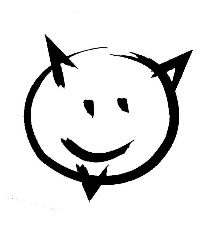 